                        SZPITAL SPECJALISTYCZNY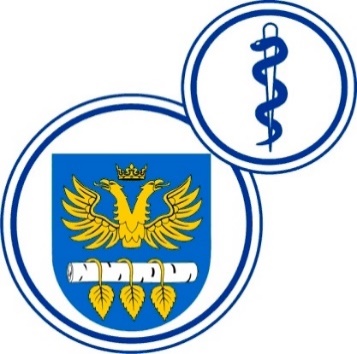 W BRZOZOWIEPODKARPACKI OŚRODEK ONKOLOGICZNYim. Ks. Bronisława MarkiewiczaADRES:  36-200  Brzozów, ul. Ks. J. Bielawskiego 18tel./fax. (13) 43 09 587www.szpital-brzozow.pl         e-mail: zampub@szpital-brzozow.pl_____________________________________________________________________________Sz.S.P.O.O. SZPiGM 3810/6/2024                                     Brzozów, dnia: 23.01.2024 r.Dotyczy Postępowania o udzielenie zamówienia publicznego na usługę obejmującą analizy                    w zakresie benchmarkingu i optymalizacji pracy Szpitala Specjalistycznego w Brzozowie Podkarpackiego Ośrodka Onkologicznego im. Ks. B. MarkiewiczaSygn. sprawy Sz.S.P.O.O. SZPiGM.3810/6/2024      Zamawiający informuje, że dokonuje następujących modyfikacji  treści specyfikacji warunków zamówienia:Treść rozdziału nr XVII pkt nr 4 SWZ otrzymuje brzmienie:„Termin składania ofert ustala się na dzień: 29.01.2024 r. godz.10:00.”Treść rozdziału nr XVIII pkt nr 1 SWZ otrzymuje brzmienie:„Otwarcie ofert nastąpi w dniu: 29.01.2024 r. o godzinie 10:05.”Treść rozdziału nr XIII pkt nr 1 SWZ otrzymuje brzmienie:„Wykonawca jest związany ofertą od dnia upływu terminu składania ofert  do dnia: 26.02.2024 r.”Treść rozdziału nr III SWZ otrzymuje brzmienie:III. Warunki udziału w postepowaniu.O zamówienie mogą się ubiegać wykonawcy, którzy :nie podlegają wykluczeniu;Zamawiający stwierdzi spełnianie powyższego warunku na podstawie złożonego przez Wykonawcę oświadczenia o niepodleganiu wykluczeniu z postępowania i spełnianiu warunków udziału w postępowaniu, zgodnie ze wzorem   stanowiącym załącznik nr 2              do SWZ oraz na podstawie dokumentów określonych w dziale nr VII SWZ.spełniają warunki udziału w postepowaniu, dotyczące:  - zdolności do występowania w obrocie gospodarczym.Zamawiający nie stawia w tym zakresie żadnych wymagań, których spełnienie Wykonawca zobowiązany jest wykazać.   -uprawnień do prowadzenia określonej działalności gospodarczej lub zawodowej;Zamawiający nie stawia w tym zakresie żadnych wymagań, których spełnienie Wykonawca zobowiązany jest wykazać.- sytuacji ekonomicznej lub  finansowej;Zamawiający nie stawia w tym zakresie żadnych wymagań, których spełnienie Wykonawca zobowiązany jest wykazać.- zdolności technicznej lub zawodowej;O udzielenie zamówienia może ubiegać się Wykonawca, który wykaże, że:W okresie ostatnich 3 lat, a jeżeli okres prowadzenia działalności jest krótszy -                                     w tym okresie, wykonał należycie co najmniej trzy usługi doradcze obejmujące analizy                           w zakresie  benchmarkingu  i optymalizacji  pracy szpitala o wartości min. 100 tysięcy  złotych brutto (każda).Poleganie na zasobach innych podmiotów:Wykonawca może w celu potwierdzenia spełniania warunków udziału                                w postępowaniu w stosownych sytuacjach oraz w odniesieniu do konkretnego zamówienia, lub jego części, polegać na zdolnościach technicznych lub zawodowych lub sytuacji finansowej lub ekonomicznej podmiotów udostępniających zasoby, niezależnie od charakteru prawnego łączącego go z nimi stosunków prawnych.W odniesieniu do warunków dotyczących wykształcenia, kwalifikacji zawodowych lub doświadczenia Wykonawcy mogą polegać na zdolnościach podmiotów udostępniających zasoby, jeśli podmioty te wykonają roboty budowlane lub usługi, do realizacji których te zdolności są wymagane.Wykonawca, który polega na zdolnościach lub sytuacji podmiotów udostępniających zasoby, składa, wraz z wnioskiem o dopuszczenie do udziału w postępowaniu albo odpowiednio wraz z ofertą, zobowiązanie podmiotu udostępniającego zasoby do oddania mu do dyspozycji niezbędnych zasobów na potrzeby realizacji danego zamówienia lub inny podmiotowy środek dowodowy potwierdzający, że Wykonawca realizując zamówienie, będzie dysponował niezbędnymi zasobami tych podmiotów.Zobowiązanie podmiotu udostępniającego zasoby, o którym mowa w ust. 3, potwierdza, że stosunek łączący Wykonawcę z podmiotami udostępniającymi zasoby gwarantuje rzeczywisty dostęp do tych zasobów oraz określaw szczególności:zakres dostępnych Wykonawcy zasobów podmiotu udostępniającego zasoby;sposób i okres udostępnienia Wykonawcy i wykorzystania przez niego zasobów podmiotu udostępniającego te zasoby przy wykonywaniu zamówienia;czy i w jakim zakresie podmiot udostępniający zasoby, na zdolnościach którego Wykonawca polega w odniesieniu do warunków udziału                              w postępowaniu dotyczących wykształcenia, kwalifikacji zawodowych lub doświadczenia, zrealizuje roboty budowlane lub usługi, których wskazane zdolności dotyczą. Zamawiający ocenia, czy udostępniane Wykonawcy przez podmioty udostępniające zasoby zdolności techniczne lub zawodowe lub ich sytuacja finansowa lub ekonomiczna, pozwalają na wykazanie przez Wykonawcę spełniania warunków udziału w postępowaniu, o których mowa w art. 112 ust. 2 pkt 3) i 4), a także bada, czy nie zachodzą wobec tego podmiotu podstawy wykluczenia, które zostały przewidziane względem Wykonawcy.Treść rozdziału  nr VI SWZ otrzymuje brzmienie:Wykaz oświadczeń i dokumentów składanych wraz   z ofertą:Dokumenty potwierdzające niepodleganie wykluczeniu, dokumenty wstępnie potwierdzające spełnianie warunków udziału w postępowaniu i inne dokumenty, które Wykonawca zobowiązany jest dostarczyć wraz z ofertą przetargową:Oświadczenie o niepodleganiu wykluczeniu z postępowania - wzór zawarty jest                  w załączniku  nr 2 do SWZ, potwierdzające brak podstaw do wykluczenia z udziału  w postępowaniu na dzień składania ofert.Oświadczenie o spełnianiu warunków udziału w postępowaniu- wzór zawarty jest  w załączniku  nr 2 do SWZ, potwierdzające brak podstaw do wykluczenia z udziału  w postępowaniu na dzień składania ofert.3. W przypadku wykonawców wspólnie ubiegających się o udzielenie zamówienia        pełnomocnictwo osoby reprezentującej wspólnie działających wykonawców, określające postępowanie do którego się odnosi, precyzujące zakres umocowania oraz określające osobę pełnomocnika i wykonawców udzielających pełnomocnictwa. Pełnomocnictwo powinno być podpisane przez wszystkich wykonawców.Pełnomocnictwo do podpisania oferty (w przypadku, gdy oferta jest opatrzona podpisem upełnomocnionego przedstawiciela Wykonawcy).Oświadczenie dotyczące wielkości przedsiębiorstwa- wzór zawarty jest                           w załączniku  nr 2 do SWZ.6. Oświadczenie dotyczące podwykonawstwa - wzór zawarty jest w załączniku  nr 2               do SWZ.7. Oświadczenie dotyczące RODO- wzór zawarty jest w załączniku  nr 2 do SWZ.Treść rozdziału nr VII SWZ otrzymuje brzmienie:VII Podmiotowe środki dowodowe składane na wezwanie:W celu potwierdzenia spełniania warunków udziału w postępowaniu w zakresie zdolności technicznej i zawodowej:Wykaz usług wykonanych w okresie ostatnich 3 lat, a jeżeli okres prowadzenia działalności jest krótszy-w tym okresie, wraz z podaniem ich wartości, przedmiotu, dat wykonania i podmiotów, na rzecz których usługi zostały wykonane, oraz załączeniem dowodów określających, czy te usługi zostały wykonane należycie. Dowodami, o których mowa, są referencje bądź inne dokumenty sporządzone przez podmiot, na rzecz którego usługi zostały wykonane, a jeżeli Wykonawca z przyczyn niezależnych od niego nie jest w stanie uzyskać tych dokumentów-oświadczenie wykonawcy.O udzielenie zamówienia może ubiegać się Wykonawca, który wykaże, że:W okresie ostatnich 3 lat, a jeżeli okres prowadzenia działalności jest krótszy -  w tym okresie, wykonał należycie co najmniej trzy usługi doradcze obejmujące analizy                           w zakresie  benchmarkingu  i optymalizacji  pracy szpitala o wartości min. 100 tysięcy złotych brutto (każda).Treść §3 ust. 1 pkt 1.2 wzoru umowy otrzymuje brzmienie:„1.2.Weryfikacji osiągniętych wyników poszczególnych oddziałów i całości funkcjonowania  Zamawiającego oraz ich porównanie z uśrednionymi wynikami                     z  innych szpitali (benchmarking).”Treść rozdziału nr XXVIII SWZ otrzymuje brzmienie:„XXVII. Załączniki stanowiące integralną część Specyfikacji (SWZ):Załącznik nr 1 Opis przedmiotu zamówienia/Formularz oferty.Załącznik nr 2 Oświadczenia dotyczące: niepodlegania wykluczeniu, spełniania warunków udziału w postępowaniu,  wielkości przedsiębiorstwa, podwykonawstwa                  i RODO.Załącznik nr 3  Projektowane postanowienia umowy.Załącznik nr 4 Wzór wykazu wykonanych usług.” Zamawiający dodaje załącznik nr 4 do SWZ zawierający wzór wykazu wykonanych usług. Wzór stanowi załącznik do modyfikacji treści SWZ.Załącznik nr 1 do SWZ: „wzór formularza ofertowego/opis przedmiotu zamówienia” oraz załącznik  nr 2 do SWZ: „oświadczenia” otrzymują treść  o brzmieniu zgodnym z dokumentami stanowiącymi załącznik do niniejszego pisma.